DATUM: Sreda, 27. 3. 2020PREDMET: SLJ – 1 uraRAZRED: 5.aSPOZNAVAMNAVODILA ZA DELOMOJI IZDELKIPomenskost besed – preverjanje znanjaUpam, da si pesmico Vrata mamici prebral/-a in ji voščil/-a za njen praznik.Pesmico Vrata se boš naučil/-a na pamet. Vsak dan malo in bo šlo.Preglej, če je zapis v zvezek urejen.Dodajam pojasnila:Ritmično urejena – pomeni urejeno gibanje – kako verz teče (menjavanje naglašenih in nenaglašenih zlogov) – RIMA je ujemanje vseh glasov v verzih od zadnjega naglašenega zloga naprej; npr.                    Zgodaj vstane,        ne – ujemanje                    si oči pomane                  - vsta – poudarjen zlog                   - poma – poudarjen zlog    Pomensko zaključena – pomeni, da je sporočilo jasno – v celoti opisan nek del zgodbe.1. K verzu, ki si ga zapisal/-a v    zvezek, pripiši njen odziv. Ji je    bilo všeč? Kako se je odzvala       na tvoje voščilo?2. Upoštevaj:     - besedilo moraš razumeti,     - beri na različne načine (izražaj       veselje, pričakovanje, ...)     - upoštevaj ločila.3. Nariši rožo, ki si jo podaril/-a    mami. (Ne pozabi pripisati voščila.)Zapis v zvezek dopolni.Ne pozabi pesmi razčleniti na kitice in verze (koliko kitic in verzov v njej).Pomenskost besed – preverjanje znanjaUpam, da si pesmico Vrata mamici prebral/-a in ji voščil/-a za njen praznik.Pesmico Vrata se boš naučil/-a na pamet. Vsak dan malo in bo šlo.Preglej, če je zapis v zvezek urejen.Dodajam pojasnila:Ritmično urejena – pomeni urejeno gibanje – kako verz teče (menjavanje naglašenih in nenaglašenih zlogov) – RIMA je ujemanje vseh glasov v verzih od zadnjega naglašenega zloga naprej; npr.                    Zgodaj vstane,        ne – ujemanje                    si oči pomane                  - vsta – poudarjen zlog                   - poma – poudarjen zlog    Pomensko zaključena – pomeni, da je sporočilo jasno – v celoti opisan nek del zgodbe.1. K verzu, ki si ga zapisal/-a v    zvezek, pripiši njen odziv. Ji je    bilo všeč? Kako se je odzvala       na tvoje voščilo?2. Upoštevaj:     - besedilo moraš razumeti,     - beri na različne načine (izražaj       veselje, pričakovanje, ...)     - upoštevaj ločila.3. Nariši rožo, ki si jo podaril/-a    mami. (Ne pozabi pripisati voščila.)Zapis v zvezek dopolni.Ne pozabi pesmi razčleniti na kitice in verze (koliko kitic in verzov v njej).Preverjanje znanja – pomenskost besedV priponki je dokument (naloga) za preverjanje doseganja ciljev poznavanja pomenov besed.Za danes si končal/-a. Prijeten vikend ti želim in pazi nase.V ponedeljek pošljem rešitve.4. Rešuj, brez kakršnekoli pomoči – 30 minut. Rešuješ kar na list, ki je v priponki:- piši z modro barvo,- ko končaš, dokument shraniš v  mapo za SLJ.V ponedeljek boš preverila svoje rešitve.NAMENI UČENJA – Učim se:Preverjam poznavanje uporabe različnih pomenov besed.KRITERIJI USPEŠNOSTI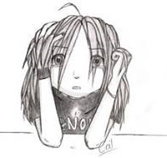 Uspešen/-a bom, ko bom:To boš zapisal/-a, po prejetih rešitvah.OVREDNOTI SVOJE DELO Kaj sem se danes učil/-a? Kaj mi je šlo dobro? Kako sem se danes počutil/-a v šoli doma? Bi kaj želel/-a predlagati?Zapiši – samoevalviraj – razmišljaj o razumevanju pesemskega besedila.(Odgovarjaš na vprašanja vrednotenja svojega dela.)